     МЕЖРЕГИОНАЛЬНАЯ ОБЩЕСТВЕННАЯ ОРГАНИЗАЦИЯ           СПЕЦИАЛИСТОВ БОТУЛИНОТЕРАПИИ (МООСБТ)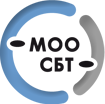 ИНН 7704661522; КПП 770401001                              www.botulin.ru;    info@botulin.ru            Министерство здравоохранения Российской Федерации           Министерство промышленности и торговлиО резолюции Экспертного Советаключевых специалистов в области ботулинотерапии РоссииИнформируем Вас, что 18 июня 2019 г. в рамках объединённого XI Всероссийского съезда неврологов и IV Конгресса Национальной ассоциации по борьбе с инсультом, при поддержке АО «НПО «МИКРОГЕН» (Россия), прошел выездной Экспертный Совет ключевых специалистов в области ботулинотерапии России. По итогам Экспертного совета общим голосованием 120 специалистов была принята Резолюция, отражающая состояние и перспективы развития ботулинотерапии в России. Направляем Вам  для рассмотрения и принятия необходимых организационных решений основные положения Резолюции Экспертного Совета. Ботулинотерапия (локальное таргетное введение препаратов ботулинического токсина типа А – далее БТА) является безальтернативным, жизненно необходимым методом патогенетической и симптоматической терапии заболеваний, проявляющихся мышечным спазмом и болью, как у взрослых, так и у детей с уровнем доказательности А. Клиническая сфера применения БТА охватывает 4 группы различных синдромов: мышечный гипертонус (спастичность после инсульта и других поражений ЦНС, детский церебральный паралич, блефароспазм, спастическая кривошея, бруксизм и другие синдромы); гиперактивность мышц сфинктеров (ахалазия кардии, нарушения мочеиспускания — детрузорно-сфинктерная диссинергия и гиперактивность детрузора, спастический запор, геморрой и трещины прямой кишки, вагинизм); гиперфункция экзокринных желез (гипергидроз, сиалорея, слезотечение);болевые синдромы (миофасциальные и мышечно-тонические синдромы, головная боль напряжения, мигрень, лицевые боли, дисфукция  височно-нижнечелюстного сустава).  Многие из перечисленных показаний официально зарегистрированы в большинстве стран мира (в том числе в России). По другим ведутся или уже успешно завершены клинические испытания по всем правилам доказательной медицины. Ботулинотерапия, по данным многочисленных мировых и российских исследований, является максимально безопасной, эффективной, фармакоэкономически выгодной терапией. Однако обеспеченность данной терапией составляет менее 10% нуждающихся в ней российских пациентов,  несмотря на имеющиеся стандарты и Клинические рекомендации по основным группам заболеваний, использующих ботулинотерапию как основной метод лечения. Для повышения  информированности о возможностях и результатах ботулинотерапии необходимо: включить разделы, посвященные ботулинотерапии, в программы высшего медицинского образования (в курсы фармакологии, неврологии, педиатрии, стоматологии и других дисциплин, которые используют данную методику), последипломного образования  в курсах соответствующих специальностей;на регулярной основе под эгидой главных специалистов проводить образовательные мероприятия с привлечением ведущих российских специалистов ботулинотерапии, пациентов и их родственников с освещением данных событий в масс-медиа. Для беспрепятственного применения ботулинотерапии в профильных лечебных  учреждениях (по профилю неврологии, реабилитации, детской реабилитации, урологии и др.) необходимо  включить процедуру ботулинотерапию в тарифные сетки, пересмотрев существующие тарифы, которые не соответствуют сложности и трудозатратности процедуры, а также обеспечить соответствующие учреждения обученными специалистами и необходимым для манипуляций оборудованием (портативная ЭМГ, УЗИ). Для рационального расходования бюджетных средств необходимо создать регистры пациентов, нуждающихся в ботулинотерапии,  с оценкой их реабилитационного потенциала в соответствии с МКФ, а также пересмотреть основания для выделения препаратов БТА в рамках ДЛО – не по наличию инвалидности, а по зафиксированному статусу МКФ.  Это потребует активного взаимодействия  с Бюро МСЭ, специалисты которых в настоящее время мало информированы о проблемах пациентов и практически не используют МКФ.Повсеместная поэтапная реализация резолюции Экспертного совета даст старт новому циклу внедрения ботулинотерапии в клиническую практику врачей в России. Развитие ботулинотерапии в России имеет высокую социальную значимость и выполняет стратегическую задачу по реализации  государственной программы, направленной на увеличение объемов оказания высотехнологичной медицинской помощи населению для улучшения качества и продолжительности жизни россиян. Совместными усилиями профессиональных сообществ и специалистов в области неврологии, реабилитации, ботулинотерапии мы расширим применение препаратов БТА и сделаем лечение и реабилитацию пациентов эффективнее и доступнее в каждом регионе России.Д.м.н., профессор, 1 МГМУ и РНИМУПрезидент Межрегиональной общественной организацииспециалистов ботулинотерапии Директор Центрального института ботулинотерапии и актуальной неврологииОльга Ратмировна Орлова 